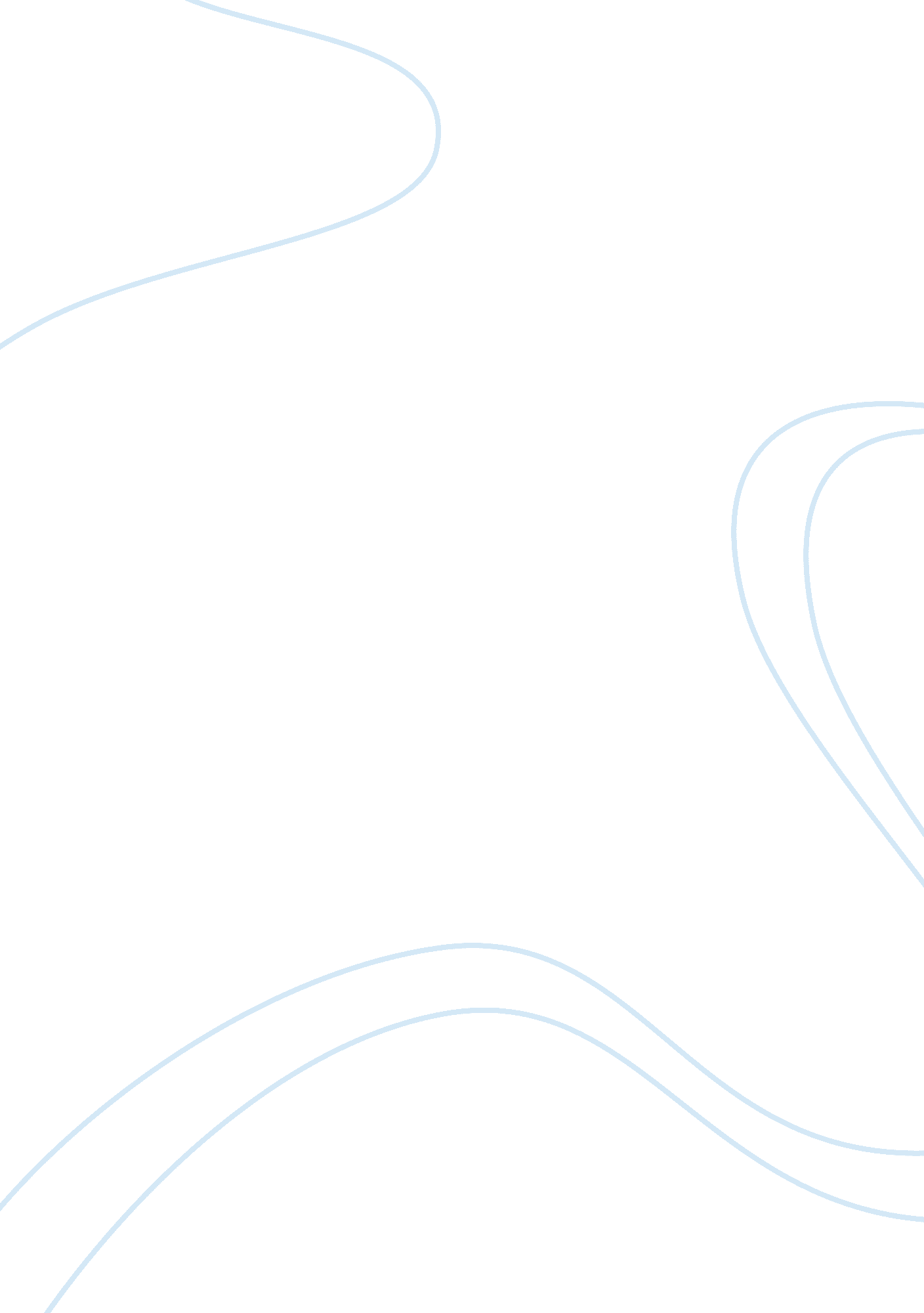 Current trends in nursing practiceHealth & Medicine, Nursing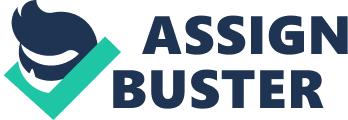 Nursing Practice al Affiliation: Nursing Practice Initially, there were no well defined provisions in the laws that gave guidelines on how to offer free services to the society. However, the Patient Protection and Affordable Care Act through Advance Care Planning and Accountable Care Organizations (ACOs) Medicare provisions have made it possible for me to participate in helping the less fortunate in the society. This is through setting up the guidelines that I will follow when giving assistance to the community. In addition, through the provision has provided insurance to the nurses who are willing to provide services for free especially to less fortunate people in the society (Davidson, 2013). 
The Accountable Care Organizations (ACOs) Medicare creates a shared savings program which will enable us to form an Accountable Care Organization which is legally recognized. This will enable us to coordinate our activities while providing Medicare free-for-services. In addition, an incentive given by the new law will play a significant role in motivating me to reach for more people and offer the necessary attention to all people who need our help irrespective of their location (CCH Incorporated, 2010). Therefore, through personal satisfaction, the Act will play a major role in creating a serene working environment and changing my attitude towards the nursing practices. This will enable me to be more satisfied with my work. 
Previously, there was no legislation that recognized a group of providers who were willing to offer free services to the members of public. Therefore, the inclusion of this aspect will be of great benefit in motivating me to bring together other like-minded nurses in order to make changes in the lives of the less fortunate in the society (United States, 2010). 
References 
CCH Incorporated. (2010). 2010 tax legislation: Patient protection and affordable care, health care reconciliation, HIRE and other recent tax acts : law, explanation, and analysis. Chicago, IL: CCH. 
Davidson, S. M. (2013). A new era in U. S. health care: Critical next steps under the Affordable Care Act. 
United States. (2010). The patient protection and affordable care act. 